AFA Open Age Cup Final Venues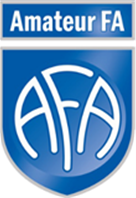 Senior CupGround - 	Winchmore Hill FC, The Paulin Ground,         Ford's Grove, London N21 3DNDate – 	18/04/2020 Kick Off - 	3pm Nearest Station – Winchmore Hill (Rail)Senior Semi-Final Ground - 	Bank of England Sport Centres			Priory Ln, London SW15 5JQDate - 	14/3/2020Kick Off - 	3pm Nearest Station – Barnes (Rail) Senior Semi-FinalGround - 	Old Pauline Sports Ground, London, Thames DittonDate - 	21/3/2020Kick Off - 	3pm Nearest Station – Thames Ditton (Rail) Challenge CupGround - 	Old Tiffinians, 62 Summer Rd, Molesey, East Molesey KT8 9LSDate - 	04/04/2020Kick Off - 	3pm Nearest Station – Hampton Court (Rail) Intermediate CupGround - Kew Association, Riverside Dr TW10 7RUDate - 04/04/2020Kick Off - 3pm Nearest Station – Strawberry Hill (Rail) Junior CupGround - 	Old Finchleians FC, 12 Southover, London N12 7JEDate - 	07/03/2020Kick Off - 	3pm Nearest Station – Woodside Park (Tube – Northern Line)Minor CupGround - 	Old Meadonians FC, Chiswick Bridge Dan Mason Drive, W4 2SHDate - 	14/03/2020Kick Off - 	3pm Nearest Station – Barnes Bridge (Rail) Senior Novets Cup Ground - 	Old Wilsonians Sports Club, Hayes Hill, Bromley BR2 7HNDate - 	14/03/2020Kick Off - 	3pm Nearest Station – Hayes (Rail) or West Wickham (Rail) Intermediate Novets Cup Ground - 	Old Aloysians FC, Hurst Ave, London N6 5TXDate - 	21/3/20Kick Off - 	3pm Nearest Station – Highgate (Tube - Northern Line)Junior Novets Cup Ground - 	Old Wokingians FC, Loop Rd, Woking GU22 9BQDate - 	07/03/2020Kick Off - 	3pm Nearest Station – Woking (Rail)Veterans Cup Ground - 	The Racecouse Ground, Alexandra Park, Alexandra Palace Way, London N22 7AXDate - 	21/03/2020Kick Off - 	3pm Nearest Station – Alexandra Palace (Rail)Surrey Kent Senior Cup Ground - 	HSBC Sports & Social Club, Lennard Rd, Beckenham BR3 1QWDate - 	28/03/2020Kick Off - 	3pm Nearest Station – New Beckenham (Rail)Surrey Kent Intermediate Cup Ground - 	HSBC Sports & Social Club, Lennard Rd, Beckenham BR3 1QWDate - 	28/03/2020Kick Off - 	12:30pm Nearest Station – New Beckenham (Rail)Middlesex Essex Senior Cup Ground - 	Old Parmiterians, Douglas Eyre Centre, 148 Coppermill Ln, Walthamstow, London E17 7HEDate - 	28/03/2020Kick Off - 	3:00pm Nearest Station – Blackhorse Road (TFL Overground)Middlesex Essex Intermediate Cup Ground - 	Old Parmiterians, Douglas Eyre Centre, 148 Coppermill Ln, Walthamstow, London E17 7HEDate - 	28/03/2020Kick Off - 	12:30pm Nearest Station – Blackhorse Road (TFL Overground)